      Krosno Odrzańskie, 05.10.2016r.Dyrektor Powiatowego Centrum Pomocy Rodzinie w Krośnie Odrzańskim informuje, że na stanowisko pracy Trenera grupy wsparcia wybrano ofertę Pani Anny Miechowicz zamieszkałej w Krośnie Odrzańskim.Na stanowisko asystenta trenera grupy wsparcia wybrano Pana Marcina Piaskowskiego zamieszkałego w Krośnie Odrzańskim.Uzasadnienie:Kandydaci spełniają wszystkie warunki formalne i merytoryczne zawarte w ogłoszeniu  na w/w stanowisko. Doświadczeniem, umiejętnościami i kwalifikacjami gwarantują prawidłowe wykonywanie obowiązków przy realizacji projektu pozakonkursowego działanie 7.2 Programy aktywnej integracji realizowane przez powiatowe centra pomocy rodzinie pn. „Aktywność – potencjał – rozwój”.  Dyrektor			Powiatowego Centrum Pomocy Rodzinie			w Krośnie Odrzańskim			Zofia Mielcarek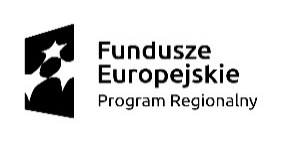 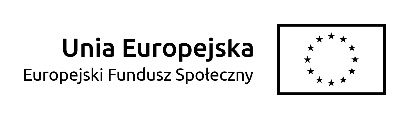 